Государственное казённое образовательное учреждение Ростовской области специальное (коррекционное) образовательное учреждение для обучающихся воспитанников с ограниченными возможностями здоровья специальная (коррекционная) общеобразовательная школа-интернат VIII вида №1 г.Новочеркасска.Конспект  открытого занятияпо рукоделиюНа тему «Бабочка – символ Души»Разработала: Яричевская  Лариса  Ивановнаинструктор по труду первой квалификационной категорииГКОУ РО школы-интерната VIII вида №1 г. Новочеркасскаг. Новочеркасск, 2014г.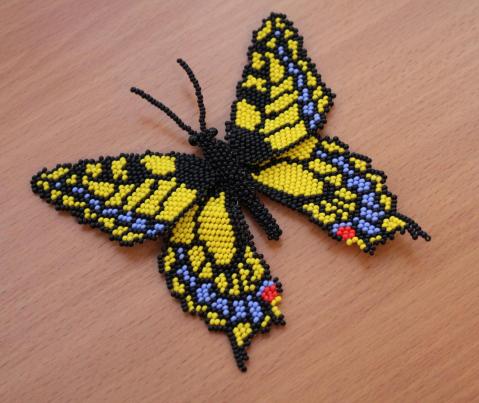 Раздел: Работа с бисеромТема раздела: Плетение бабочек из бисера.Цели и задачи:Образовательные:* Совершенствовать умение работать с бисером и проволокой путем простого низания;Познакомить обучающихся воспитанников  с технологией изготовления бабочки в технике «бисероплетение».Коррекционно-развивающие:* Продолжать развивать творческую самостоятельность, вызвать желание фантазировать.*Развивать познавательные процессы (память, внимание, воображение) и фантазию.* Развивать у детей чувство композиции; добиваться гармоничного сочетания основных и дополнительных цветов.*Развивать мелкую моторику рук.*Развивать творческие способности.* Способствовать возникновению у детей ощущения психологического комфорта,   защищенности, радости, успеха.Воспитательные:* Воспитывать в детях эстетический вкус, образное видение, любовь к природе.*Воспитывать самостоятельность и умение работать в коллективе.*Воспитывать  положительное отношение к себе, сверстникам и  окружающим.Направление – коррекционно-развивающее.Группа – комбинированная (3-6 классы).Форма организации – фронтальная, индивидуальная.Тип занятия – комбинированное.Количество детей – 10.Оборудование:схемы (на доске и на столах);бабочка (большая игрушка);цветовые схемы;алгоритм выполнения работы;бисер и проволока, ножницы, линейка, тарелочки;музыкальное сопровождение («Вальс цветов»).На занятии применяются следующие технологии:* Здоровьесберегающие,* игровые,* технология активного (деятельностного) обучения,* элементы арт-терапии.ХОД ЗАНЯТИЯ:1. Организационный моментДети заходят в кабинет рукоделия, проходят к своим рабочим местам.Инструктор по труду:Заниматься начинаем,
Время даром не теряем.Дети садятся за столы. На столах – ножницы, тарелочки для работы с бисером, на отдельном столике – бисер, проволока.2. Вводная частьИнструктор по труду: Сегодня состоится очередное занятие в нашем  кружке «Родник творчества».  К нам пришли гости. (Дети обращают внимание на присутствующих). На этом занятии мы продолжим работу по выполнению панно «Лютики».
– Какой сейчас идет месяц? (Март)
– Какое время года? (Весна)
– Какие приметы весны вы знаете? (Тает снег, птицы возвращаются с юга, день становится длиннее, солнце начинает пригревать, оживает природа, проталины, подснежники, ледоход, животные выходят из зимней спячки, появляются насекомые, набухают почки на деревьях).
– Все правильно. Я сейчас загадаю вам загадку, а вы скажете мне, какое насекомое мы будем плести для нашего панно.ЗагадкаСпал цветок и вдруг проснулся –
Больше спать не захотел.
Шевельнулся, встрепенулся,
Взвился вверх и улетел.
(Бабочка)Дополнительно можно использовать в качестве подсказки ещё одну загадку:На большой цветной ковер
Села эскадрилья –
То раскроет, то закроет
Расписные крылья. (Бабочка)Инструктор по труду: Молодцы! Правильно, мы будем плести бабочку. Смотрите, какая красавица прилетела к нам в класс. (На доску вывешивается большая мягкая игрушка – бабочка). Она вместе с нашими гостями будет наблюдать за вашей работой. Бабочка приготовила сюрприз, о котором можно будет узнать только в конце занятия.
На прошлых занятиях мы выполнили основную часть работы: сплели и собрали букет лютиков, подобрали  и связали к нему фон и корзину в технике «вязание крючком», разместили готовые элементы в рамочке. Теперь нужно выбрать форму, цвет и место для бабочки. Вам предлагается на выбор насколько схем разной сложности. (Рисунок 1)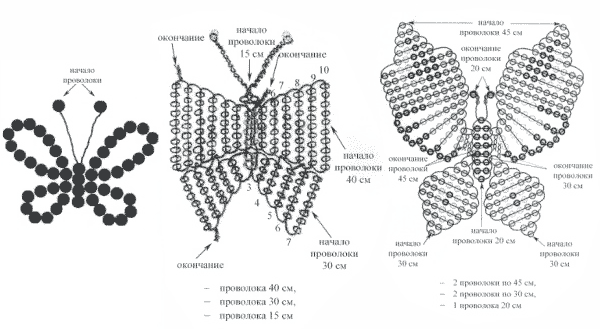 Схемы черно-белые, потому что цвет для своей бабочки вы выберете сами. Давайте вспомним, какие бывают цвета и как они могут сочетаться между собой.Воспитанники: Цвета бывают основные, их семь (красный, оранжевый, желтый, зеленый, голубой, синий, фиолетовый). Они могут быть насыщенными и осветленными. У них есть еще одно название – хроматические. Еще есть ахроматические цвета. Это: белый, серый, черный.Инструктор по труду: Молодцы! Остается добавить, что остальные цвета в природе получаются путем смешивания основных хроматических цветов. Бабочка принесла вам цветные подсказки, так как качество изделия из бисера во многом зависит от выбранной цветовой гаммы. Цвета необходимо выбирать в гармонии друг с другом. Хочу напомнить, что гармония цветом делится на гармонию родственных цветов и гармонию контрастных цветов. Гармония родственных цветов имеет три разновидности: одноцветную преобладающую, аналогичную.В это время на доску прикрепляются изображения называемых сочетаний.  (Рисунок 2)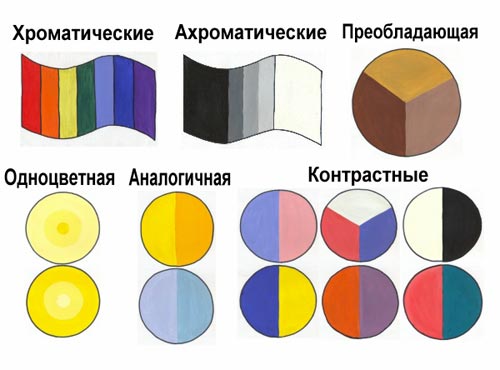 Для того,  чтобы ваши работы после полного завершения смотрелись красиво, бабочка предлагает вам воспользоваться её подсказками сочетаний и желает удачи.
Итак, давайте приступим к выполнению работы. Гости могут присоединиться к нам. Перед началом работы мы немного разогреем наши руки.3. Разминка. Пальчиковая гимнастика «Бабочка»– Руки скрестить в запястьях и прижать ладони тыльной стороной друг к другу, выпрямить пальцы. Бабочка сложила крылья. А теперь бабочка слетает с цветка. Ладони остаются выпрямленными и напряженными, пальцы не сгибаются. Взмах крыльев осуществляется только лёгким, но резким движением в запястьях. Когда полёт окончен, бабочка вновь садится на цветок и складывает крылья.4. Практическая частьа) Объяснение правил техники безопасности (работа с ножницами, проволокой) и напоминание о правильной посадке за партой во время работы.Правила безопасной работы с ножницами1. Соблюдай порядок на своем рабочем месте.2. Перед работой проверь исправность инструментов.3. Не работай ножницами с ослабленным креплением.4.  Работай только исправным инструментом: хорошо отрегулированны ми и заточенными ножницами.5.  Работай ножницами только на своем рабочем месте.6. Следи за движением лезвий во время работы.7. Ножницы клади кольцами к себе.8.  Подавай ножницы кольцами вперед.9. Не оставляй ножницы открытыми.10. Храни ножницы в чехле лезвиями вниз.11. Не играй с ножницами, не подноси ножницы к лицу.12. Используй ножницы по назначению.
б) Разбор схем в индивидуальном порядке.
в) Самостоятельная работа детей (учащиеся берут необходимый бисер, кусочки проволоки нужной длины и начинают нанизывать бисер на проволоку согласно выбранному алгоритму выполнения изделия).Самостоятельная работа идет под музыкальное сопровождение.5. Динамическая пауза (через 10 – 15 минут после начала работы).Инструктор по труду: Ребята, давайте на несколько секунд представим себе, что цветок и бабочка, сделанные из бисера могут ожить…Спал цветок (дети сидят, сложа руки)
И вдруг проснулся (встали)
Встрепенулся (наклоны влево – вправо; руки свободно опущены)
Потянулся (поднимают руки, тянутся  вверх, встав на носочки)
Взвился вверх (движения кистями рук вперёд – назад)
И полетел (руки в стороны, повороты туловища влево – вправо)
Солнце утром лишь проснётся (повороты вокруг себя на месте)
Бабочка кружит и вьётся (имитация взмахов крыльев бабочки).
– Садимся и продолжаем работать.6. Творческая работаа) Общение с детьми. В ходе работы  педагог сообщает  воспитанникам краткие информационные сведения из жизни бабочек, например, сколько видов бабочек существует, какие из них есть в нашем районе, какая бабочка является самой крупной. б) Оформление изделия (дети собирают детали изделия «бабочка» в одно целое, а готовые изделия с помощью инструктора по труду помещаются в рамочку к букету лютиков.в) Других изготовленных бабочек  в качестве сувениров дарят гостям.7. Релаксация  «Волшебный цветок добра» с использованием аромотерапии. Положите « цветок Добра» и хорошее настроение на обе ладони. Почувствуйте, как он согревают вас: ваши руки ваше тело, вашу душу. От него исходит удивительный запах и приятная музыка. И вам хочется ее послушать. Мысленно поместите все 
добро и хорошее настроение цветка внутрь, в свое сердце. Почувствуйте, как добро входит в вас, доставляет вам радость. У вас появляются новые силы: силы здоровья и радости. Вас обвевает теплый, ласковый ветерок. У вас теплое, согревающее душу настроение. Я хочу, чтобы вы запомнили то, что сейчас чувствуете, и взяли с собой уходя из этой комнаты. Теплые чувства и хорошее настроение будут по-прежнему с вами... Откройте глаза. Посмотрите по сторонам. Пошлите друг другу добрые мысли. Всего вам доброго!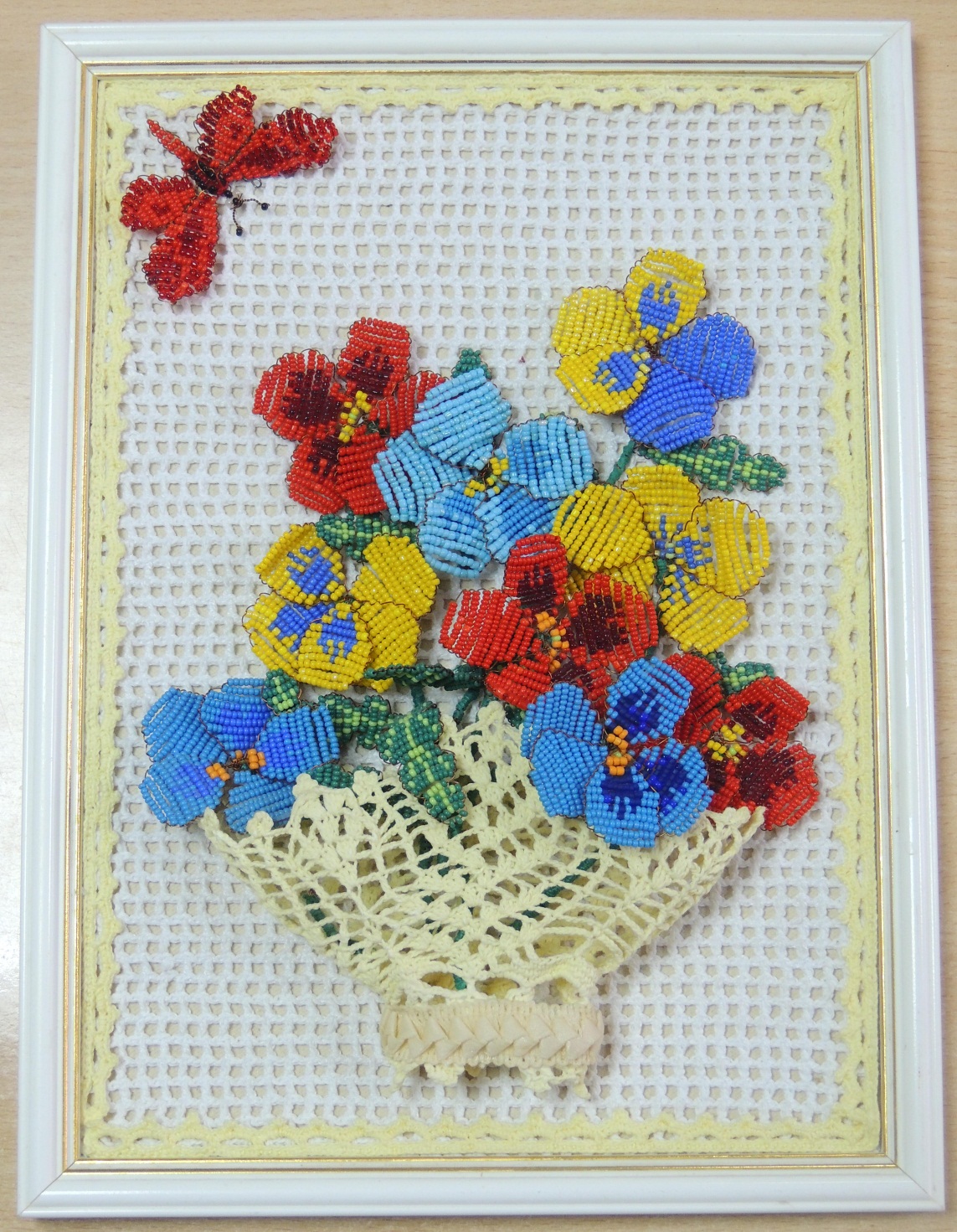 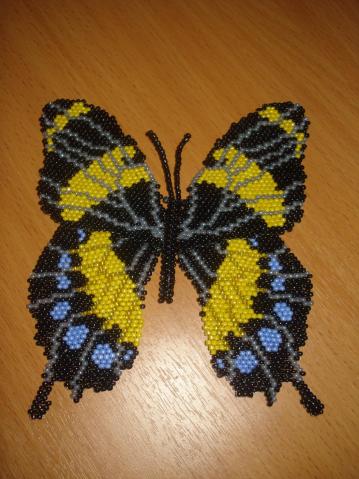 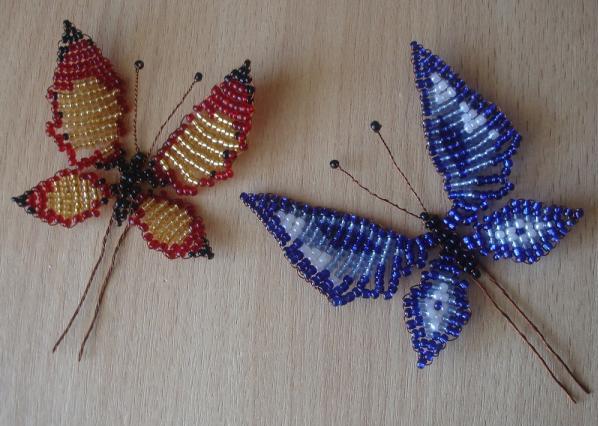 Дополнительные схемы плетения бабочек повышенной сложности: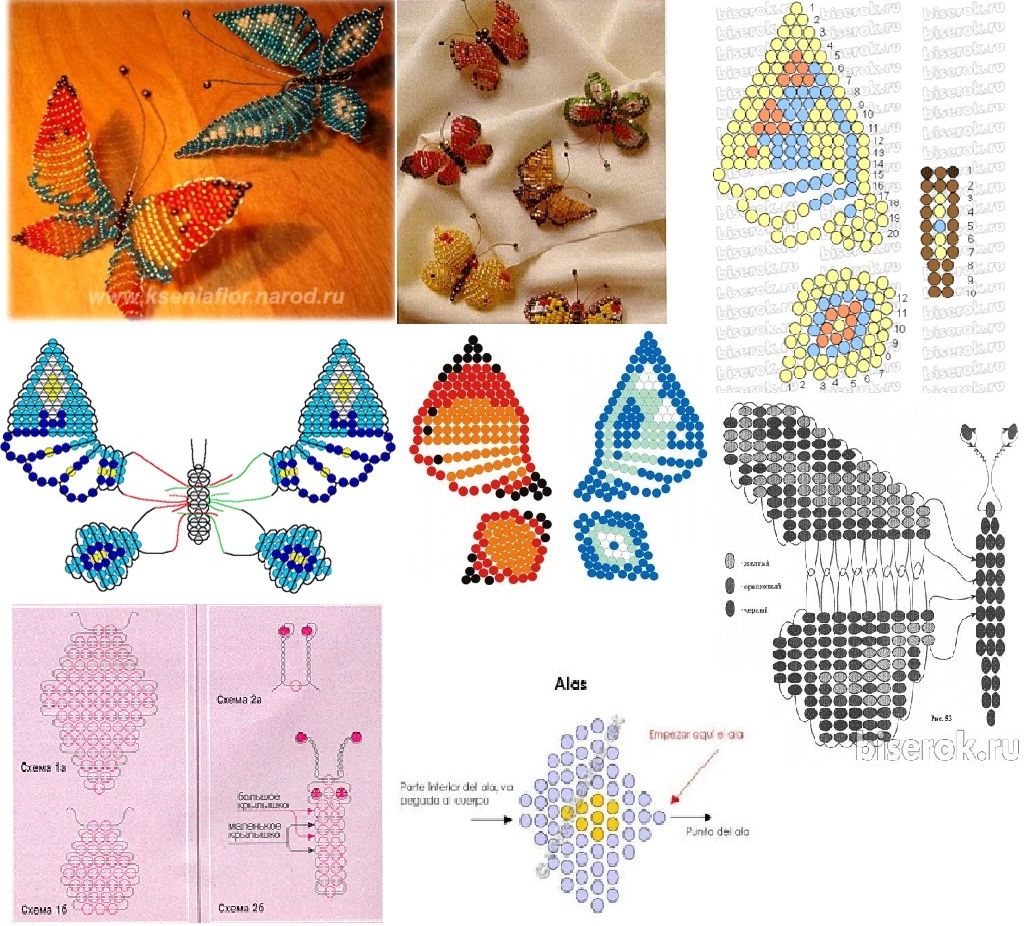 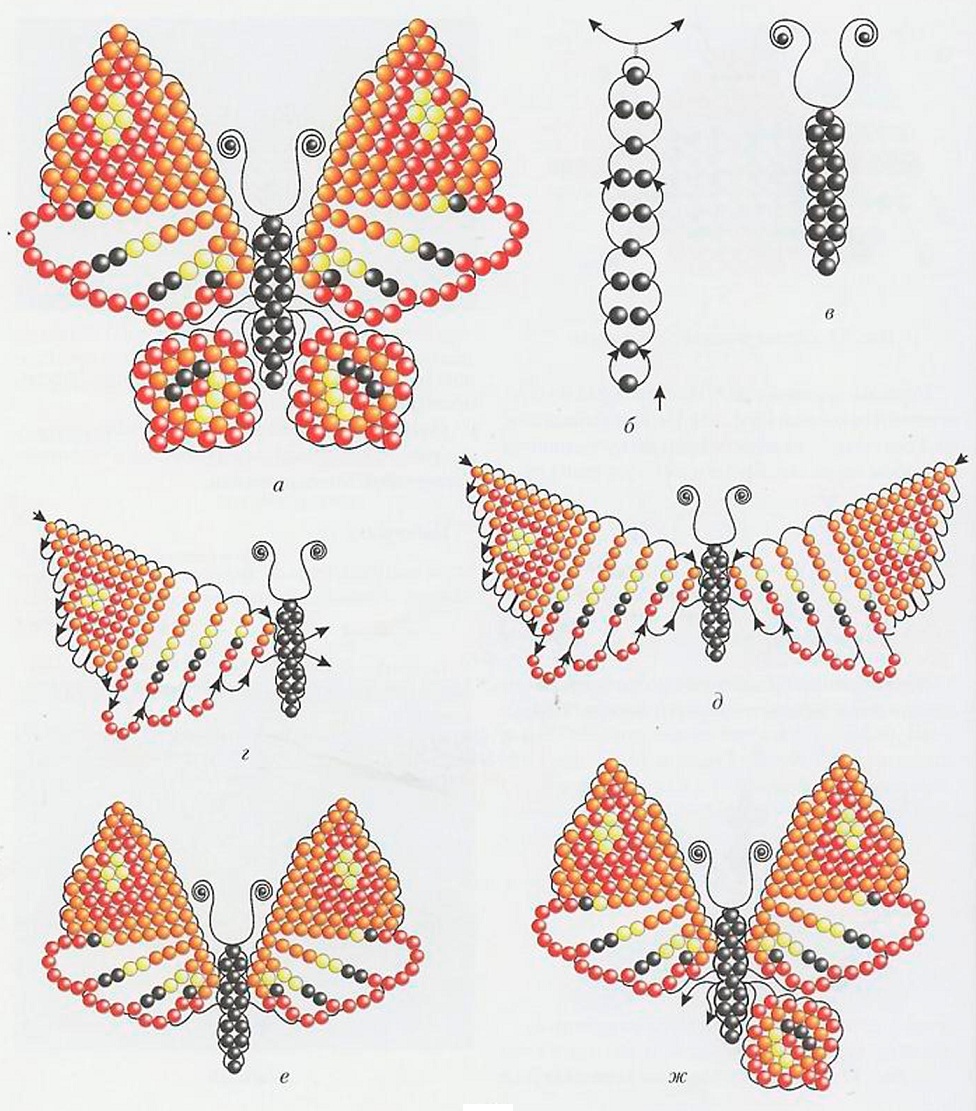 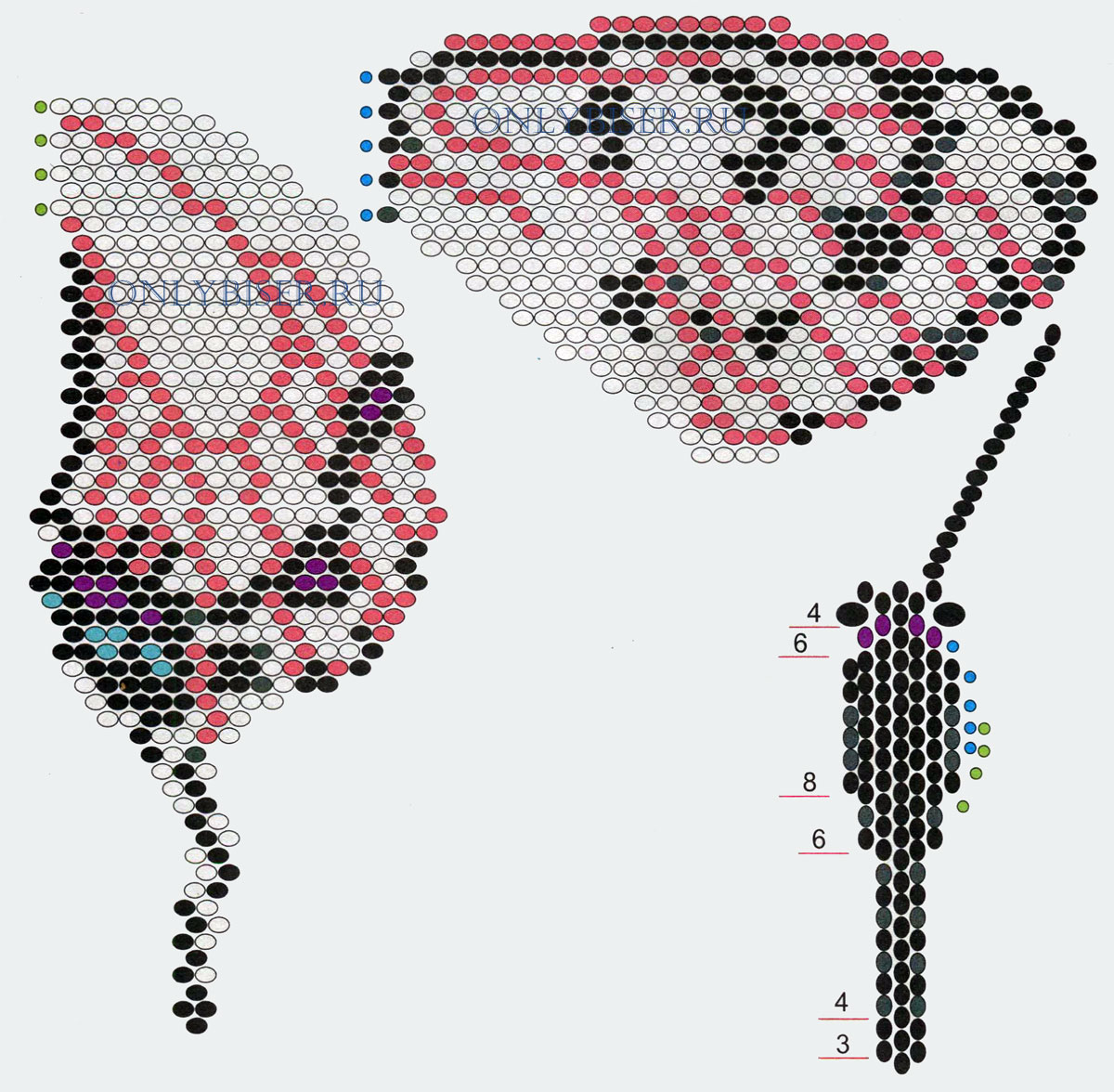 